Z A P I S N I K16. seje Odbora za gospodarske dejavnosti, turizem in kmetijstvo,ki je bila v TOREK, 15. JUNIJA 2010, ob 15.00 uriv K15, Magistrat, Mestni trg 1, LjubljanaPredlagan  je bil naslednji dnevni red:Potrditev zapisnika 15. seje OGDTKObravnava gradiva za 40. sejo Mestnega sveta Mestne občine Ljubljana9. Točka dnevnega reda seje mestnega sveta:»Predlog Odloka o turističnem vodenju v Mestni občini Ljubljana«RaznoAD/11.1Zapisnik 15. redne seje je bil sprejet brez pripomb.»Potrdi se zapisnik 15. redne seje Odbora za gospodarske dejavnosti, turizem in kmetijstvo.«AD/22.1Predsedujoči je predal besedo g. Gorazdu Maslo, ki je predstavil Predlog odloka o turističnem vodenju v Mestni občini Ljubljana. Omenil je dane pripombe na Osnutek odloka na 29. Seji MS MOL ter upoštevane pripombe ter razlike od osnutka do predloga. Podrobno je predstavil 5. in 6. člen predloga odloka ter opis postopka za izpis vodnika iz registra. Glede pripombe svetnika g. Petra Sušnika na odlok na seji MS MOL je omenjal Evropski pravni red ter zakonska določila v Sloveniji (Zakon o razvoju turizma).G. Albreht je omenil pripombo ga. Bojane Beovič v zvezi z izobrazbo vodičev ter  notranjim trgom EU. G. Maslo je pojasnil delovanje tržne inšpekcije ter še nekatere pravne in druge podlage. Glede pristojnosti odloka je omenil, da se odlok po zakonu spušča samo na dejstva, da v MOL imamo turistične vodiče ter da s tem odlokom določamo pogoje vodenja za naše vodnike. Izrazil je njegovo osebno mnenje glede odprtosti sistema vodenja in smiselnostjo omejevanja ponudbe. G. Pergar je izrazil zadovoljstvo z odprtim pogledom na ta Odlok. Omenjal je več mest v Evropi in njihovo prakso. Omenil je, da gostje v kolikor je ponudba vprašljiva sami izločijo slabega vodiča. G. Cizelj je omenil pripombo ga. Bojane Beovič ter določbo, ko Župan v končni vrsti odloča glede odvzema licence. Zakaj je tukaj potrebno obremenjevati župana MOL po nepotrebnem?G. Maslo mu je odgovoril, da po Zakonu o upravnem postopku mora obstajati 2. fazni postopek za odvzem licence in s tako odločbo zadostimo potrebam zakona. G. Pergar je omenil tudi druge nivoje vodenja (spremljevalec, predstavnik na terenu, lokalni vodnik, vodnik, evropski vodnik), ki so na voljo turistom. Omenjal je vsebino vodenja, ki jo ne predstavlja samo umetnostna zgodovina pač pa tudi zgodovina države, ljudi, ekonomija, zdravstvo, šolstvo, itd. Nato sta debato nadaljevala g. Maslo in G. Pergar v zvezi z delovanjem Turizma Ljubljana na tem področju, izpiti, izobraževanji ter napitninami. Na glasovanje je bil dan naslednji sklep:»Odbor za gospodarske dejavnosti, turizem in kmetijstvo podpira in daje soglasje k predlogu Odloka o turističnem vodenju v Mestni občini Ljubljana in ga predlaga mestnemu svetu v sprejem.«AD/3Pod točko razno so se člani odbora dogovorili za naslednjo sejo odbora, ki je planirana naslednji teden in o vsebini te seje, ki bi bila 22. Junija 2010 ob 14h.Seja je bila končana ob 16.30 uri.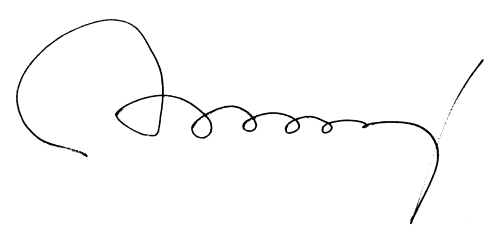 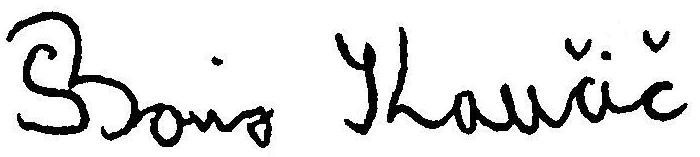 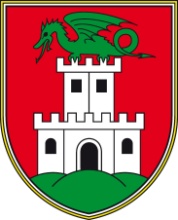 MESTNA OBČINA LJUBLJANAMESTNI SVETOdbor za gospodarske dejavnosti, turizem in kmetijstvoMestni trg 1, 1000 Ljubljana 01/306 45 30  01/306 45 32  boris.kaucic@ljubljana.siŠtevilka:03212-5/2010-3Datum:22.06.2010Navzoči:Bojan ALBREHT, Janez PERGAR, Boštjan CIZELJ, Mag. Nives CESAR,Odsotni:Gregor PLEŠE, Boštjan KOREN, Mojca KAVTIČNIK - OCVIRKOstali navzoči:Gorazd MASLO, Boris KAUČIČ, SKLEPPredlagani dnevni red JEbil sprejet z4glasovi ZA in0glasovi PROTI od4navzočih.SKLEP 1.1.Sklep JEbil sprejet z4glasovi ZA in0glasovi PROTI od4navzočih.SKLEP 2.1.Sklep JEbil sprejet z4glasovi ZA in0glasovi PROTI od4prisotnih.Zapisal:                                                Boris KAUČIČPredsednik:Bojan ALBREHT